Учитель истории Коробова Е.Б. ( по материалам из Интернета)ПОДВЕДЕНИЕ ИТОГОВ УРОКА. РЕФЛЕКСИЯ.
Один из принципов развивающего обучения - принцип активности и сознательности. Ребенок может быть активен, если осознает цель учения, его необходимость, если каждое его действие является осознанным и понятным. Обязательным условием создания развивающей среды на уроке является этап рефлексии. Слово рефлексия происходит от латинского reflexio – обращение назад. Словарь иностранных слов определяет рефлексию как размышление о своем внутреннем состоянии, самопознание. Толковый словарь русского языка трактует рефлексию как самоанализ. В современной педагогике под рефлексией понимают самоанализ деятельности и её  результатов.Рефлексия может осуществляться не только в конце урока, как это принято считать, но и на любом его этапе. Рефлексия направлена на осознание пройденного пути, на сбор в общую копилку замеченного обдуманного, понятого каждым. Её цель не просто уйти с урока с зафиксированным результатом, а выстроить смысловую цепочку, сравнить способы и методы, применяемые другими со своими.Исходя из функций рефлексии предлагается следующая классификация:рефлексия настроения и эмоционального состояниярефлексия деятельностирефлексия содержания учебного материалаПроведение рефлексии настроения и эмоционального состояния целесообразно в начале урока с целью установления эмоционального контакта с группой и в конце деятельности. Применяются карточки с изображением лиц, цветовое изображение настроения, эмоционально-художественное оформление (картина, музыкальный фрагмент).Рефлексия деятельности дает  возможность осмысления способов и приемов работы с учебным материалом, поиска наиболее рациональных. Этот вид рефлексивной деятельности приемлем на этапе проверки домашнего задания,  защите проектных работ. Применение этого вида рефлексии в конце урока дает возможность оценить активность каждого на разных этапах урока, используя например прием «лестницы успеха». Эффективность решения поставленной учебной задачи (проблемной ситуации) можно оформить в виде графического организатора «рыбья кость».Рефлексия содержания учебного материала используется для выявления уровня осознания содержания пройденного. Эффективен прием незаконченного предложения, тезиса, подбора афоризма, рефлексия достижения цели с использованием «дерева целей»,  оценки «приращения» знаний и достижения целей (высказывания Я не знал… - Теперь я знаю…); прием анализа субъективного опыта и достаточно известный прием синквейна, который помогает выяснить отношение к изучаемой проблеме, соединить старое знание и осмысление нового.Обычно в конце урока подводятся его итоги,  обсуждение того, что узнали, и того, как работали – т.е. каждый оценивает свой вклад в достижение поставленных в начале урока целей, свою активность, эффективность работы класса, увлекательность и полезность выбранных форм работы.  Ребята по кругу высказываются одним предложением, выбирая начало фразы из рефлексивного экрана на доске:1.« Незаконченное предложение»сегодня я узнал…было интересно…было трудно…я выполнял задания…я понял, что…теперь я могу…я почувствовал, что…я приобрел…я научился…у меня получилось …я смог…я попробую…меня удивило…урок дал мне для жизни…мне захотелось…2.«Плюс-минус-интересно». Это упражнение можно выполнять как устно, так и письменно, в зависимости от наличия времени. Для письменного выполнения предлагается заполнить таблицу из трех граф. В графу «П» - «плюс» записывается все, что понравилось на уроке, информация и формы работы,  которые вызвали положительные эмоции, либо по мнению ученика могут быть ему полезны для достижения каких-то целей. В графу «М» - «минус» записывается все, что не понравилось на уроке, показалось скучным, вызвало неприязнь, осталось непонятным, или информация, которая, по мнению ученика, оказалась для него не нужной, бесполезной с точки зрения решения жизненных ситуаций. В графу «И» - «интересно» учащиеся вписывают все любопытные факты, о которых узнали на уроке и что бы еще хотелось узнать по данной проблеме, вопросы к учителю. Эту таблицу придумал Эдвард де Боно, доктор медицинских наук, доктор философии Кембриджского университета, специалист в области развития практических навыков в области мышления. Это упражнение позволяет учителю взглянуть на урок глазами учеников, проанализировать его с точки зрения ценности для каждого ученика. Для учащихся наиболее важными будут графы «П» и «И», так как в них будут содержаться памятки о той информации, которая может им когда-нибудь пригодиться.
3. АнкетаАнкета которая позволяет осуществить самоанализ, дать качественную и количественную оценку уроку. Некоторые пункты можно варьировать, дополнять, это зависит от того, на какие элементы урока обращается особое внимание. Можно попросить учащихся аргументировать свой ответ.1.На уроке я работал
2.Своей работой на уроке я
3.Урок для меня показался
4.За урок я
5.Мое настроение
6.Материал урока мне был


7.Домашнее задание мне кажетсяактивно / пассивно
доволен / не доволен
коротким / длинным
не устал / устал
стало лучше / стало хуже
понятен / не понятен
полезен / бесполезен
интересен / скучен
легким / трудным
интересно / не интересноОценивание активности и качества работы учащихся.Для оценивания учащимися своей активности и качества своей работы на уроке предлагают ребятам на листочке условно отмечать свои ответы: 
«V» - ответил по просьбе учителя, но ответ не правильный
«W» - ответил по просьбе учителя, ответ правильный
«| »  - ответил по своей инициативе, но ответ не правильный
«+» - ответил по своей инициативе, ответ правильный
«0» - не ответил.Обсуждая в конце урока результаты своих наблюдений,  учащиеся смогут объективно оценить свою активность и качество работы.
5. «Комплимент»Комплимент-похвала, Комплимент деловым качествам, Комплимент в чувствах, в котором учащиеся оценивают вклад друг друга в урок и благодарят друг друга и учителя за проведенный урок. Такой вариант окончания урока дает возможность удовлетворения потребности в признании личностной значимости каждого.Моя работа в группе.Концепция развивающего обучения предполагает научить школьников работать в разных режимах (индивидуальный, групповой, коллективный) Коллективная учебная деятельность создает условия для овладения общением. Поэтому рефлексивная деятельность, как любая другая, может организовываться в индивидуальной и групповой форме. Чтобы показать учащимся, как они работали в группе, каков уровень их коммуникации, анализируется не только результат, но и процесс работы, который можно оценить по следующему алгоритму:Как общение в ходе работы влияло на выполнение задания?
- делало её более эффективной
- тормозило выполнение задания
- не позволило точно выполнить задачу, испортило отношения в группеНа каком уровне в большей степени осуществлялось общение в группе?обмен информациейвзаимодействиевзаимопониманиебыли равномерно задействованы все уровниКакого уровня коммуникативные трудности испытывали участники группы при выполнении задания?недостаток информациинедостаток средств коммуникации (речевых образцов, текстов и др.)трудности в общенииКакой стиль общения преобладал в работе?ориентированный на человекаориентированный на выполнение заданияСохранилось ли единство группы в ходе выполнения задания?в группе сохранилось единство и партнерские отношенияединство группы в ходе работы было нарушеноКто или что сыграло решающую роль в том, что произошло в группе?лидер, выдвинувшийся в ходе работынежелание наладить контакт большинства участников группынепонимание задачи, поставленной для совместной работысама задача оказалась неинтересной, трудной.Название 
приёма рефлексииизображение на доскеописаниепримечаниеСмайлики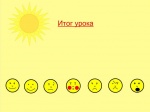 Рефлексия эмоционального состояния, может использоваться на различных этапах урока. Учащиеся выбирают смайлики, которые соответствуют их настроениюиспользуется интерактивная доскаФигуры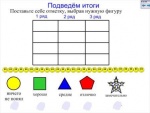 Рефлексия интеллектуальная, учащиеся выбирают фигуру в соответствии с её значением и ставят в ячейку таблицы, соответсвующую месту за партой в классеиспользуется интерактивная доскаЛестница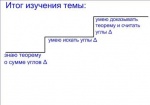 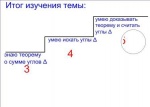 Рефлексия понимания и осознания изученной темы. Учащиеся подписывают имя или двигают своё фото на соответственные ступени лестницы, затем ластиком стирают область под лесницей, появляется оценкаиспользуется интерактивная доскаШесть шляп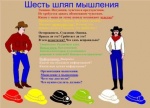 Рефлексия понимания, осознания изученной темы, реализованного проекта. Учащиеся "надевают" указанную учителем или выбранную ими шляпу на ковбоя и высказывают мнения по приведенным рекомендациям согласно цвету шляпыиспользуется интерактивная доска6.Продолжи фразу, выбери понравившуюся, ответь на вопрос.Наш день (урок, мероприятие, игра) подошел к концу, и я хочу сказать…Мне больше всего удалось…А особенно удалось…Что я получил от этого дня (урока, праздника)?За что ты можешь себя похвалить?За что ты можешь похвалить одноклассников?За что ты можешь похвалить учителя?Что думал?Что чувствовал?Что приобрел?Что меня удивило?Как строил отношения?Считаете ли вы, что мы не напрасно эти минуты вместе?Для меня было открытием то, что…Что, на ваш, взгляд удалось?Что, на ваш, взгляд  не удалось? Почему? Что учесть на будущее?Поделимся впечатлением о нашем уроке (мероприятии).Зачем нам был нужен этот урок?Отследите состояние своей души.Мои достижения на уроке…Сегодня на уроке я научился…Мне было интересно..Мне было трудно…Я понял, что…Я почувствовал, что…Больше всего мне понравилось…Урок  навёл меня на размышления...(заставил задуматься)Своей работой на уроке я доволен (не совсем, не доволен), потому что…Я выбирал эти задания на уроке, потому что:-они мне нравятся,-они легче остальных,-затрудняюсь ответить.7.      Рисуем настроение.-Сравнить своё настроение с образом какого-либо животного (растения, цветка) и нарисовать его, можно  объяснить словами.- Красками на мокром листе нарисовать своё настроение.- На общем большом листе группой или всем классом нарисовать красками своё настроение в виде полоски, листочка, облачка, пятнышка (в течении 1 минуты).       Чтобы определить настроение по цвету можно применить характеристику цветов Макса Люшера:Красный цвет мягких тонов (розовый, оранжевый) – радостное, восторженное настроение,красный насыщенный и яркий цвет – нервозное, возбуждённое состояние, агрессия;синий – грустное настроение, пассивность, усталость;зелёный – активность, (но при насыщенности цвета – это беззащитность);жёлтый – приятное, спокойное настроение;фиолетовый – беспокойное, тревожное настроение, близкое к разочарованию;серый – замкнутость, огорчение;чёрный – унылое настроение, отрицание, протест;коричневый – пассивность, беспокойство и неуверенность.8.Способы коммуникации.«Огонёк общения» Дети в кругу, обнявшись за плечи, поговаривают то, что было самым интересным. Дети по кругу передают символическое сердечко и говорят:-сегодня меня порадовало…-сегодня меня огорчило…Ребёнок дарит медальки (цветочки) из трёх разных цветов тем, кому посчитает нужно.Например,   голубой – самому вежливому в общении; зелёный – самому покладистому (уступчивому); оранжевый – самому скромному.У кого получился самый большой букетик? Как вы думаете, почему?9.Образная рефлексия.- Дети сравнивают своё настроение с образом какого-либо животного (растения, цветка).- Рисование образа урока (мероприятия, игры).- Лепка из пластилина (мукосола)  соответствующего настроению  образа.10.«Дерево творчества»По окончании дела, дня, урока дети прикрепляют на дереве листья, цветы, плоды:Плоды – дело прошло  полезно, плодотворно;Цветок – довольно неплохо;Зелёный листик – не совсем удовлетворён днём;Жёлтый листик – «пропащий день», неудовлетворённость.11.«Светофор»(1)Дети сигналят карточками:Зелёной – побольше таких дел,                  поучительно,Жёлтой – понравилось, но не всё,             интересно,Красной – дело не понравилось,                 скучно.«Светофор»(2).Карточка красного цвета: «Я удовлетворен уроком, урок был полезен для меня, я много, с пользой и хорошо работал на уроке, я получил заслуженную оценку, я понимал все, о чем говорилось и что делалось на уроке»Карточка желтого цвета: «Урок был интересен и я принимал в нем активное участие, урок был в определенной степени полезен для меня, я отвечал с места, я сумел выполнить ряд заданий, мне было на уроке достаточно комфортно»Карточка зеленого цвета: « Пользы от урока я получил мало, я не очень понимал, о чем идет речь, мне это не очень нужно, домашнее задание я не понял, к ответу на уроке я не был готов»12.Радуга»Семь цветов радуги – семь оценок дела или учебного цикла.Каждая группа или участники выставляют в цвете свои оценки – прикрепляют бумажные полоски на трафарет радуги.13.«Солнышко»(1)Моё настроение похоже на:          солнышко,                                                           солнышко с тучкой,                                                           тучку,                                                           тучку с дождиком,                                                           тучку с молнией.14.« Солнышко»(2)На доске прикреплён круг от солнышка, детям раздаются лучики жёлтого и голубого цветов. Лучики нужно прикрепить к солнышку:желтого цвета – мне очень понравилось занятие, получили много интересной информации;голубого цвета – занятие не интересное, не было никакой полезной информации.15.«Ёлочка настроения»Детям раздаются вырезанные из бумаги шары (ёлочные игрушки), на которых они рисуют своё настроение.16.Рефлексия « Цепочка пожеланий»Предлагается по цепочке обратиться с пожеланиями к себе и другим по итогам взаимодействия, или по поводу предстоящей работы. Можно при этом передавать символ. ( В начале урока или в конце урока)17.«Пик взаимопонимания» (понимания)Пик – вершина, предел, высшая точка. На вершине стоит ребёнок («понятие»)По склону карабкается учитель (ученик). Насколько близко подобрался он сегодня к детям (к пониманию темы урока), как прошла работа, достигнуто ли понимание – это решают дети, помещая  фигурку учителя (свою) у подножия, либо выше по склону.18.«Моё состояние»Ребёнок помещает изображение человечка на соответствующую ступеньку лесенки.                                                                                   Комфортно                                               Уверен в своих силах                                   Хорошо                        ПлохоКрайне скверноУмею
19. «Лестница успеха»(1)ПонимаюЗнаюЛестница успеха (2)Ребёнок помещает изображение человечка на соответствующую ступеньку лесенки.Нижняя ступенька - у меня ничего не получилось;Средняя ступенька - у меня были проблемы;Верхняя ступенька - мне всё удалось;20.«Мишень настроения»День – это один выстрел. В какую область настроения он попал сегодня? В зависимости от этого рисуется (прикрепляется) кружок-попадание в одной из цветовых зон. Внутри – дата и мотивация. В конце недели вся мишень «прострелена».21.«Музыкальный тест»По окончании урока детям предлагается оценить своё настроение по своеобразной восьмибальной системе: от «ми» до «ми» октавой выше. Нотки дети могут прикреплять на своих нотных стонах или на общеклассном. Неплохо узнать, минорное или мажорное настроение преобладало на уроке. В зависимости от этого палочка нотки смотрит вниз (минорное) или вверх (мажорное).22.«Цветик-многоцветик»Дети выбирают для себя лепесток, цвет которого наиболее подходит к цвету настроения. Затем все лепестки собирают в общий цветок.23.«Сказочное дерево  (поляна)»Разноцветные бабочки, цветки, птички прикрепляются на общем дереве (поляне).Учитель договаривается с детьми  о значении цветов или размеров этих предметов.«Сказочное дерево» - второй вариант рефлексии на уроке:плод, цветок и листочекЛисточек – у меня не получается, мне нужна помощьЦветочек – было трудно, но я понялНа месте цветочка появляются плоды, поэтому яблоко – у меня всё получается.«Дерево успеха» - зелёный лист – нет ошибок, жёлтый лист – 1 ошибка, красный лист – 2-3 ошибки;24.«Почта»В конце урока детям предлагается написать мини-письмо с пожеланиями, отзывом о работе на уроке.  «Почтальон» или дежурный ученик разносит письма по адресам.25. « Одним словом»Учащимся необходимо выбрать 3 слова из 12, которые наиболее точно передают их состояние на уроке:РаздражениеЗлостьРадостьРавнодушие.УдовлетворениеВдохновениеСкука.Тревога.Покой.УверенностьНеуверенность.Наслаждение.26. «Выбор»Учащимся предлагается поставить значок + на линии в том месте, которое отражает их отношение к занятию и степень участия в уроке:1. Я считаю, что занятие былоинтересным___________________скучным.2.Я научилсямногому_______________________малому.3. Я думаю, что слушал другихвнимательно__________________невнимательно.4. Я принимал участие в дискуссиичасто_________________________редко.5. Результатами своей работы на уроке ядоволен______________________не доволен.27.« Утверждение»- Я узнал(а) много нового.Мне это пригодится в жизни.На уроке было над чем подумать.На все вопросы, возникающие в ходе урока, я получил(а) ответы.На уроке я работал(а) добросовестно и цели урока достиг(ла).28.« Оцени себя на уроке»Учащимся дается индивидуальная карточка, в которой нужно подчеркнуть фразы, характеризующие работу ученика на уроке по трем направлениям.Урок Я на уроке Итог1. интересно 1. работал 1. понял материал2. скучно 2. отдыхал 2. узнал больше, чем знал3.безразлично 3.помогал другим 3. не понял29. Интеллектуальная    рефлексия.Техника осмысления процесса, способов и результатов мыслительной работы, практических действий. ИР способствует осмыслению помех и затруднений в данной ситуации, выступает в качестве одного из основных механизмов развития мышления, сознания и учебной деятельности.      1)  Выбери верное утверждение:         1) Я сам не смог справиться с затруднением;                                                           2) У меня не было затруднений;                                                           3) Я только слушал предложения других;                                                           4) Я выдвигал идеи….      2)  Моделирование или схематизация своего понимания, действий в виде рисунка или схемы.      3) Паучок (солнышко, цветочек) – фиксация ассоциативных связей любого понятия.      4)  Кластер (гроздь) – фиксация системного понятия с взаимосвязями в виде:Варианты вопросов, которые задаются учителем  в конце урока с целью содержательной рефлексии:Как бы вы назвали урок?Что было самым важным на уроке?Зачем мы сегодня на уроке…?Какова тема сегодняшнего урока?Какова цель урока?Чему посвятим следующий урок?Какая задача будет стоять перед нами на следующем уроке?Что для тебя было легко (трудно)?Доволен ли ты своей работой?За что ты хочешь похвалить себя или кого-то из одноклассников? Вопросы итоговой рефлексии может задавать ученик (по желанию, по просьбе учителя…):Что мы хотели выяснить на уроке?Что нам удалось узнать?Мы ответили на поставленный вопрос?Что будем делать завтра?Что было самым важным на уроке?Кто хочет кого-нибудь похвалить? 30. Рефлексивные сочинения (как для домашних заданий, так и для 5-7 минут в классе)Примерный план рассуждений ребёнка в соответствии с этапами урока:Сначала мы рассуждали так…Потом мы столкнулись с проблемой Затем мы наблюдали (сравнивали, делали)….31. Продолжи фразу, выбери понравившуюся, ответь на вопрос:«Наш урок (мероприятие) подошел к концу, и я хочу сказать…»«Мне больше всего удалось… (не удалось?) Почему?»«Что я получил от этого урока (праздника)…»«Для меня было открытием то, что…»«Мне было интересно…»«Мне было трудно…»- За что ты можешь себя похвалить? - За что ты можешь похвалить одноклассников? - За что ты можешь поблагодарить учителя? - Что думал? - Что чувствовал? - Что приобрел? - Что удивило?32. Синквейн-Малая стихотворная форма, используемая для фиксации эмоциональных оценок участников обучения. Синквейн – составление четверостишия по схеме: первая строка – понятие, выраженное существительным, вторая строка – описание двумя прилагательными (причастиями), третья строка – четыре значимые слова, выражающие отношение к понятию, четвёртая строка – слово-синоним понятию, обобщение или расширение смысла.33. «Паровозик».На парте перед каждым ребенком два жетона: один – с улыбающимся личиком, другой – с грустным. На доске поезд с вагончиками, на которых обозначены этапы урока. Детям предлагают опустить «веселое личико» в тот вагончик, который указывает на то задание, которое вам было интересно выполнять, а «грустное личико» в тот, который символизирует задание, которое показалось не интересным. Можно использовать только один жетон усмотрению ученика.34. «Рюкзак».Прием рефлексии используется чаще всего на уроках после изучения большого раздела. Суть - зафиксировать свои продвижения в учебе, а также, возможно, в отношениях с другими. Рюкзак перемещается от одного ученика к другому. Каждый не просто фиксирует успех, но и приводит конкретный пример. Если нужно собраться с мыслями, можно сказать "пропускаю ход".Пример.я научился составлять план текста и конспектя запомнил формулу для нахождения дискриминантая разобрался в такой-то темея наконец-то запомнил, чем стандартный многочлен отличается от не стандартного35.Диаграмма( для отображения внимательности, активности и т.д. на каждом этапе урока).По горизонтальной оси отмечаем время урока в минутах, по вертикальной оси в 10-ти балльной системе измеряемую величину (например: внимание, активность, понимание учебного материала и т.д)36. «Телеграмма».Прием актуализации субъективного опыта. Обучающимся раздаются бланки для телеграммы и предлагается написать телеграмму кому угодно, в которой необходимо выразить свое состояние после урока. Очень краткая запись- в тексте не более 10 слов.37. АнкетаОтличается ли полученная информация на уроке от той, которую можно прочесть из книги? Да ___________, нет ______________Интересный урок зависит только от: директора ___, учителя ___, моей подготовленности _____, моего активного участия _________Моя успешность зависит от меня ____, моих родителей ____, от учителей_____Мне находиться на занятии: интересно ____, нравиться ____, скучно ____ .Полученные знания необходимы: для дальнейшего развития _______, бессмысленны ______, необходимы для поступления в ВУЗ ________, пустая трата времени _______ .На занятиях было бы интереснее самим определять цели. Да ___, Нет ___Я не замечаю, как проходит время на уроках. Да _____, Нет ____История – это мой любимый предмет. Да ___, Скорее да, чем нет _____, Нет _____На уроках было бы интереснее работать: в группах ______, в игровой форме _____, использовать Интернет ______, использовать интерактивную доску _____, составлять проект ______, просто сидеть ________ .Мне нравится когда – я активный участник урока _____, я в проекте _____, я выступаю докладчиком _____, меня не замечают _______, сижу тихо ______, всем мешаю ____, я организатор _____, я учитель ______ .